磁共振脑成像技术与应用普及班第二轮通知2013年11月30-  杭州•浙江主办单位：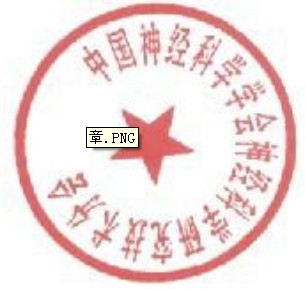 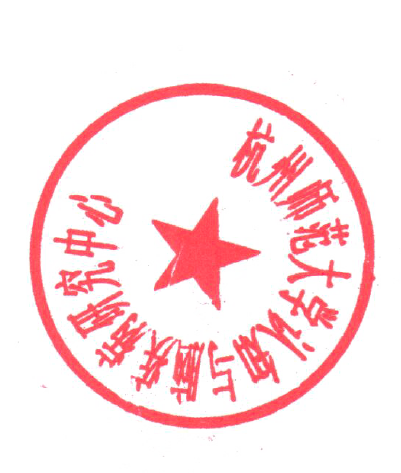 杭州师范大学认知与脑疾病研究中心(CCBD)     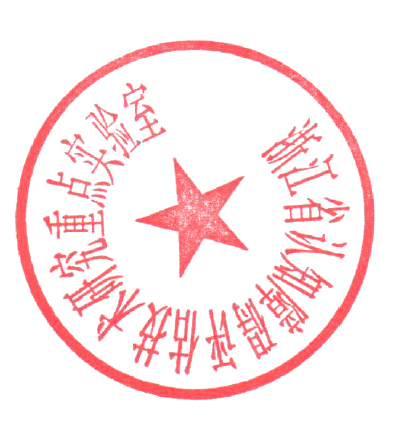 中国神经科学学会神经科学研究技术分会浙江省认知障碍评估技术研究重点实验室杭州智脑科技有限公司    一、培训班简介磁共振脑成像技术已经成为测量人脑结构和功能的最有力手段，而且磁共振仪器已经非常普及。然而，您若面临如下问题：您听说过磁共振技术，想要开展相关研究，却因其“高深”的技术而感觉心有余而力不足，最终只能将excellent idea束之高阁。您来自管理科学、经济学、艺术、哲学等领域，不知道磁共振研究能够带来什么新的启示。您在放射科、神经内科、神经外科或者精神科，知道磁共振技术很有用，但不知从何入手。您身处消化科、眼科或者内分泌科，不知道磁共振技术能否用于本领域的研究。您想要与业内权威的研究机构和研究者建立联系或合作，但苦于没有机会。本次培训班将是一次难得的良机！本次培训班旨在：（1）让学员充分了解磁共振技术在临床应用研究和认知神经科学（涵盖心理学、神经科学、信息科学甚至经济学、管理学等凡需要人脑参与的各个领域）研究中的强大优势；（2）让学员初步了解磁共振数据获取和分析技术，启发学员思考如何进行具有较高应用价值和科学意义的研究，并为深度掌握这些技术打下扎实的基础（我们后续将会开展系列的相关专题培训）；（3）让学员有机会与CCBD及其研究人员建立合作关系。通过本次培训，您将了解：MR脑成像研究能做些什么—“原来可以做这么多事、做得这么好！”MR脑成像研究需要什么条件—“我们这边也可以做！”MR脑成像研究怎么做—“不难啊，我也可以做！”名额有限，先报先得，额满为止！二、杭州师范大学认知与脑疾病研究中心和讲课专家简介杭州师范大学认知与脑疾病研究中心（CCBD）是为了提高我国脑成像研究水平而成立的新型研究机构（http://ccbd.hznu.edu.cn/），已在业内产生了广泛的影响力，成为脑影像最重要的研究中心和培训基地。CCBD拥有最先进的磁共振设备及其兼容的脑电、近红外光谱、经颅磁刺激、眼动仪等设备，是目前国内唯一将研究型人类磁共振置于医院的研究机构，同时也是浙江省认知障碍评估技术研究重点实验室的主要依托单位。CCBD面向国内外研究人员设立开放课题基金，资助国内外相关领域的高水平研究人员来本中心从事科学研究。本次培训班汇聚了中心脑成像研究优秀讲师团队。其中，翁旭初是我国功能磁共振领域的主要开拓者和领军者；臧玉峰是国际知名的静息态磁共振成像专家，所开发的“局部一致性”（ReHo）和“低频振幅”（ALFF）方法被国际学术界广泛采用；胡治国从事心理学和认知神经科学研究近十年，专长情绪及情绪障碍、自我等研究；王金辉专长多模态神经影像复杂脑网络方法学及其应用，编写了脑网络分析软件GRETNA，论文发表在Biological Psychiatry, Journal of neuroscience等国际顶级杂志；王治国具有多年海外留学经历，专长心理物理、人工神经网络和脑成像技术（EEG和fMRI），论文发表在Vision Research、Psychonomic Bulletin & Review等国际著名期刊。本次培训班还聘请了CCBD兼职教授、北大心理系方方教授担任讲师。方方是教育部“长江学者”和国家“杰出青年基金”获得者，担任Current Biology等顶级国际期刊的编委，是国内最杰出的视知觉、意识、注意认知神经科学家。三、培训班日程第一天（11月30日）：9:00-10:30   MRI总论——翁旭初10:30-10:40  茶歇10:40-12:00  多模态磁共振技术和数据处理方法—王金辉14:00-15:30  心理学研究中的经典范式—胡治国15:30-15:40  茶歇15:40-17:00  脑网络技术及其在AD中的应用—王金辉17:30-20:00  欢迎晚宴、学术交流第二天（12月1日）：9:00-10:20  静息态fMRI及其应用—臧玉峰10:20-10:30 茶歇10:30-11:15 磁共振技术在神经、精神疾病中的应用—胡治国11:15-12:00 磁共振技术在管理科学/经济学中的应用—王治国14:00-15:30 磁共振技术在基础研究中的应用—方方15:30-15:40 茶歇15:40-17:00 磁共振技术在其他研究领域中的应用—翁旭初注：最终课程安排以报到当日发放的课程表为准。 四、报名方式1、培训费：2000元/人（提供“培训费”正式发票），包括培训费、资料费、餐费；交通及住宿费用自理。 2、课程对象：任何学科、任何单位对磁共振成像研究感兴趣的人员。3、报名方法：电子邮件发送报名表，最好再电话确认。联系人：王老师手机：18957166075E-mail：zhinaomh@163.com.传真：0571-88387957附：报名表姓名职称/职务手机E-mail单位名称研究领域MRI掌握程度□完全不了解     □有一定程度了解   □已有研究经验□完全不了解     □有一定程度了解   □已有研究经验□完全不了解     □有一定程度了解   □已有研究经验付款方式□现金           □转账（请注明汇款人）(转账通知短信:18957166075)开户名：杭州智脑科技有限公司帐  号：3301040160001097784开户行：杭州银行拱宸桥支行 □现金           □转账（请注明汇款人）(转账通知短信:18957166075)开户名：杭州智脑科技有限公司帐  号：3301040160001097784开户行：杭州银行拱宸桥支行 □现金           □转账（请注明汇款人）(转账通知短信:18957166075)开户名：杭州智脑科技有限公司帐  号：3301040160001097784开户行：杭州银行拱宸桥支行 您关心的问题，培训现场将有讲师解答或视重要程度做专题讲解。1、2、3、您关心的问题，培训现场将有讲师解答或视重要程度做专题讲解。1、2、3、您关心的问题，培训现场将有讲师解答或视重要程度做专题讲解。1、2、3、您关心的问题，培训现场将有讲师解答或视重要程度做专题讲解。1、2、3、